УТВЕРЖДАЮДиректор МБУДО ЦЭК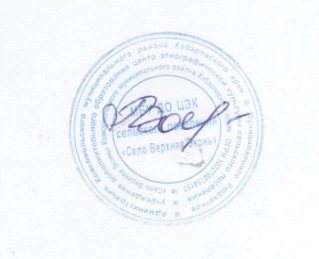 с/п «Село В.Эконь»_________ А.В. Пашинцева«18 »  августа  2023г.Годовой календарный графикмуниципального бюджетного  учреждения дополнительного образованияцентр этнографической культуры с/п «Село В.Эконь»Комсомольского муниципального района Хабаровского края на 2023 – 2024 учебный годПОЯСНИТЕЛЬНАЯ ЗАПИСКА
Годовой календарный график – является локальным нормативным документом,
регламентирующим общие требования к организации образовательного процесса в 2023–2024 учебном году МБУ ДО ЦЭК с/п «Село Верхняя Эконь» Комсомольского муниципального района.Учебный график составлен в соответствии с:
2.1. Федеральным законом от 29.12. 2012 г № 273 – ФЗ «Об образовании в Российской Федерации» Федеральным законом от 16.07.2001 г. – ФЗ «О дополнительном образовании в Российской Федерации»Концепцией развития дополнительного образования детей (утверждена распоряжением Правительства Российской Федерации от 4 сентября 2014 г. № 1726-р)Планом мероприятий на 2021- - 2025 годы по реализации Концепции развития дополнительного образования детей  (утверждён распоряжением Правительства Российской Федерации от 24 апреля 2015 г. № 729-р)Планом мероприятий по реализации министерством образования и науки Хабаровского края в 2021 – 2030 годах Концепции развития дополнительного образования детей (утверждён распоряжением министерства образования и науки Хабаровского края от 24 сентября 2015 г. № 2054)Приказом Министерства образования и науки Российской Федерации (Минобрнауки России) от 29 августа . N . Москва  "Об утверждении Порядка организации и осуществления образовательной деятельности по дополнительным общеобразовательным программам" Постановлением Главного государственного санитарного врача РФ от 04.07.2014 N 41"Об утверждении СанПиН 2.4.4.3172-14 "Санитарно-эпидемиологические требования к устройству, содержанию и организации режима работы образовательных организаций дополнительного образования детей"Уставом учрежденияПланом работы на 2023-2024 уч. г.Годовой календарный учебный график учитывает в полном объеме возрастные психофизические особенности обучающихся и отвечает требованиям охраны их жизни и здоровья. При составлении календарного учебного графика учитывалась продолжительность учебного года - 34 учебных недели по 6 дней. Часть, формируемая участниками образовательных отношений и кружковая работа, проводится во второй половине дня в соответствии с учебным планом МБУ ДО ЦЭК на 2023 – 2024 учебный год. ОСНОВНЫЕ ПОЛОЖЕНИЯ
1. Образовательный процесс в МБУ ДО ЦЭК реализуется через 16 дополнительных общеобразовательных программ 5 направленностям.
2. Комплектование групп проводится до 30 сентября 2023 г.3. Продолжительность занятий для учащихся составляет:- дошкольники: 1 академический час – 30 мин.- школьники: 1 академический час – 45 мин.В целях недопущения перегрузок и сохранения здоровья детей между занятиями вводятся обязательные перерывы по 5-10 мин., в ходе занятий используются элементы здоровье-сберегающих технологий.Ввиду отсутствия звонков педагог самостоятельно контролирует время начала и окончания занятий.Недельная нагрузка для учащихся в зависимости от общеобразовательной программы составляет:- 1 час в неделю (36-38 часов в год);- 2 часа в неделю (72 часа в год);- 3 часа в неделю (108 часов в год);- 4 часа в неделю (144 часа в год);- 5 часов в неделю (180 часов в год)- 6 часов в неделю (216 часов в год);- 7 часов в неделю (252 часов в год);- 8 часов в неделю (288 часов в год);- 9 часов в неделю (324 часов в год);-10 часов в неделю (360 часов в год);7. Расписание занятий утверждается директором.  Расписание занятий составляется на 1 октября 2023 года и 1 января 2024 года. На сентябрь месяц составляется временное расписание занятий. Изменение расписания и места проведения занятий без разрешения администрации запрещается.8.  Продолжительность проведения массовых мероприятий составляет:- дошкольники до 1 часа;- младшие школьники до 1,5 часов;- остальные школьники до 2-2,5 часов.9. В каникулярное время занятия в объединениях проводятся в соответствии с календарно-тематическими планами. Допускается изменение расписания, форм и места проведения мероприятий в каникулы.10. Рабочее время установлено согласно «Правилам внутреннего трудового распорядка работников», режима работы Центра.

РЕГЛАМЕНТИРОВАНИЕ УЧЕБНОГО ПРОЦЕССА НА УЧЕБНЫЙ ГОД
1. Набор учащихся проводится в объединения с 25 августа по 15 сентября 
2. Образовательная деятельность в МБУ ДО ЦЭК  осуществляется в одновозрастных и разновозрастных объединениях по интересам: кружках, студиях, группах, классах и др.2. Центр может создавать творческие объединения
учащихся в других образовательных учреждениях и организациях. Отношения между ними определяются договором.3.  Дети принимаются в объединения на основании заявления учащихся с 5 лет либо родителей (лиц, их заменяющих), согласия на обработку персональных данные. 